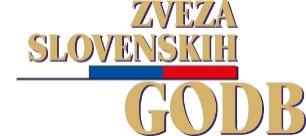 Na podlagi 18. člena Pravil ZSGsklicujem30. ZBOR ZVEZE SLOVENSKIH GODB,ki bov soboto, 19. marca 2022, ob 10. uri v dvorani Kulturnega doma Šoštanj(Trg Jožeta Lampreta 3, Šoštanj)PROGRAM:9.30 – 10.00 prihod in registracija zastopnikov godb10.00 začetek Zbora ZSGPredlagam taDNEVNI RED:Otvoritev zbora in ugotovitev sklepčnostiIzvolitev organov Zbora    delovno predsedstvo zborazapisnikaroverovatelja zapisnika izvolitev kandidacijske volilne komisijePotrditev zapisnika 29. Zbora ZSG z dne 19. 6. 2021Razprava in sprejem poročil za leto 2021 (vsa poročila so objavljena v Novicah ZSG 1/2022)Predlog dopolnitve pravilnika o Priznanjih Bojana AdamičaRazrešnica dosedanjih organov ZSGVolitve novih organov ZSG (v skladu s Poslovnikom o delu Zbora ZSG)Program dela za leto 2022Določitev članarine za leto 2022Razglasitev zmagovalca Razpisa za najboljšo izvedbo posnetkov na nosilcu zvoka 2019 -2021 Razno              Godbeni pozdrav!Boris Selko, predsednik* VSA POROČILA IZ 5. TOČKE DNEVNEGA REDA BODO OBJAVLJENE V NOVICAH ZSG 1/2022, KI JIH BOSTE PREJELI V ZAČETKU MARCA, ZATO VAS NAPROŠAMO, DA GRADIVO PREDHODNO PREUČITE IN BO ČAS NAMENJEN RAZPRAVI!Vabimo vas, da se Zbora udeležite v uniformi godbe, katere predstavnik boste, v ta namen pa bomo imeli tudi poseben FOTO KOTIČEK, kjer bo potekalo fotografiranje z namenom dokumentiranja raznolike in bogate oblačilne kulture slovenskih godb.Vsi predstavniki godb za udeležbo na Zboru ZSG OBVEZNO potrebujejo potrjeno pooblastilo, ki ga predložijo ob prihodu (registracija predstavnikov).Cerknica, 23. februar 2022P O O B L A S T I L O(točen in popoln naslov godbe – društva iz registra društev pri pristojnem organu za notranje zadeve)P O O B L A Š Č A ______________________________________________________(osebno ime), roj.______________ iz____________________________________________________________________(točen naslov), da zastopa naše društvo kot zastopnik na 30. Zboru Zveze slovenskih godb, v soboto, 19. marca 2022 v Šoštanju.Datum: __________________________Kraj: __________________________________________________________žig in podpis zakonitega zastopnika**Pooblastilo je potrebno predložiti tudi v primeru, ko se Zbora ZSG udeleži zakoniti zastopnik. V tem primeru pooblastilo podpiše drug pristojen član društva.Vabimo vas, da se Zbora udeležite v godbeni uniformi. 